Person Specification:    Teaching Assistant Apprentice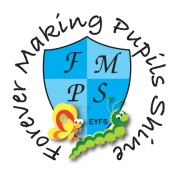 EssentialDesirableMethod of AssessmentQualificationTo have achieved at least 2 GCSE’s in English and Maths at Grades A-CWillingness to work towards a recognised qualification in child care and educationCurrent first aid certificateFurther QualificationsApplication formSelection ProcessExperienceGeneral experience of working with children   within an organisationPlacement working with children Experience working with children on a voluntary basis outside of School/CollegeApplication formSelection ProcessSkills / KnowledgeAbility to communicate, verbally and in written form, with children, parents, carers and colleagues Ability to provide and facilitate safe and       creative playAbility to work as part of a team.Adhere to and promote all company policies and proceduresEnsure Health & Safety and hygiene of the KS1 is to a high standardSupported groups of children in organised activitiesApplication FormReference/TestPersonal QualitiesAn understanding of and ability to deliver good   quality child care and education.Enjoys working with young childrenIs patientA commitment to Equal Opportunities.Application FormReferenceInterview/Test 